臺南市南臺科技大學校友會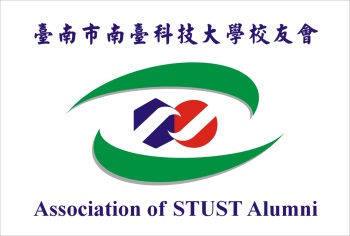 2014年自強活動簡章臺南市南臺科技大學校友會2014年自強活動開始報名，本次活動內容精彩(參見下表行程)，歡迎各位會員攜家帶眷踴躍參加。本會會員免費、會員眷屬國小以下免費、國小以上$600/位，非會員$1200/位(含車資、午餐及晚餐、保險費等)。報名期間即日起至5月20日(二)止。辦理日期：2014年5月31日(六)上午8:00集合集合地點：南臺科技大學能源工程館(V棟)前停車場交通方式：搭乘遊覽車行程規劃：注意事項：(一)參加費用會員免費參加，每人預繳$1,000元保證金(參加活動者退費，報名未參加者恕不退費)。非會員每人$1,200(含車資、午餐及晚餐、保險費等)。(二) 參加人員須提供個人基本資料(姓名、出生年月日、身分證字號、電話)。備註：相關網站：•	板陶窯：yingoyingo.pixnet.net•	香藝文化：incense-art.com.tw•	白人牙膏：bkkan.pixnet.net•	烏樹林小火車：blog.xuite.net活動召集人：林文彬理事臺南市南臺科技大學校友會2014年自強活動　報名表活動報名表電子檔下載網址：http://alumni.stust.edu.tw/日期時間活動安排地點5月31日(六)8:00南臺科大集合台南永康5月31日(六)9:30板陶窯嘉義新港5月31日(六)11:30板陶窯主題餐廳午餐嘉義新港5月31日(六)13:30香藝文化嘉義新港5月31日(六)14:30白人牙膏嘉義水上5月31日(六)15:30烏樹林小火車台南後壁5月31日(六)16:40參觀鎮宇蘭園、沛加蘭園台南後壁、下營5月31日(六)17:10晚餐、回程台南下營姓名畢業系
(科)別臺南市
校友會會員□是      □否連絡電話市話:臺南市
校友會會員□是      □否連絡電話手機:E-mailfacebook出生年月日
(投保用)身分證字號
(投保用)用膳情況□ 葷食    □ 素食通訊地址眷屬人數眷屬(國小以下不收費)：____名眷屬(國小以上$600/名)：____名眷屬(國小以下不收費)：____名眷屬(國小以上$600/名)：____名眷屬(國小以下不收費)：____名眷屬(國小以上$600/名)：____名其他備註※報名及保證金繳費窗口：1.各組組長(分組名單及聯絡手機請參見附件)。2.南臺科技大學校友中心：林家伃助理兼臺南市會總幹事。TEL:06-2533131#1301-1303、FAX:06-2422310※注意事項：報名截止日：103年5月20日。與會人員及眷屬請務必填寫此表格，以利統計人數。※報名及保證金繳費窗口：1.各組組長(分組名單及聯絡手機請參見附件)。2.南臺科技大學校友中心：林家伃助理兼臺南市會總幹事。TEL:06-2533131#1301-1303、FAX:06-2422310※注意事項：報名截止日：103年5月20日。與會人員及眷屬請務必填寫此表格，以利統計人數。※報名及保證金繳費窗口：1.各組組長(分組名單及聯絡手機請參見附件)。2.南臺科技大學校友中心：林家伃助理兼臺南市會總幹事。TEL:06-2533131#1301-1303、FAX:06-2422310※注意事項：報名截止日：103年5月20日。與會人員及眷屬請務必填寫此表格，以利統計人數。